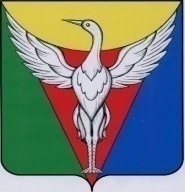 АДМИНИСТРАЦИЯ ЛЫСКОВСКОГО  СЕЛЬСКОГО ПОСЕЛЕНИЯОКТЯБРЬСКОГО МУНИЦИПАЛЬНОГО РАЙОНА ЧЕЛЯБИНСКОЙ ОБЛАСТИРАСПОРЯЖЕНИЕ______________________________________________________________________от  12.12.2023 г.  № 55-р                                                                             		О   поддержке инициативных проектов В соответствии с Федеральным законом от 06 октября 2003 года                          № 131-ФЗ «Об общих принципах организации местного самоуправления в Российской Федерации», Законом Челябинской области от 22 декабря 2020 года № 288-ЗО «О некоторых вопросах правового регулирования отношений, связанных с инициативными проектами, выдвигаемыми для получения финансовой поддержки за счет межбюджетных трансфертов из областного бюджета», Законом Челябинской области от 27 декабря 2022г. № 727-ЗО «Об областном бюджете на 2023 год и на плановый период 2024-2025 годов»,  Решением Совета депутатов Лысковского сельского поселения от 30 декабря 2020 г. № 21 «Об утверждении Положения о реализации Закона Челябинской области «О некоторых вопросах правового регулирования отношений, связанных с инициативными проектами, выдвигаемыми для получения финансовой поддержки за счет межбюджетных трансфертов из областного бюджета» на территории Лысковского сельского поселения Октябрьского муниципального района»,  протоколом заседания  комиссии по отбору  инициативных проектов,  допущенных к  конкурсному отбору № 3 от 29.11.2023 г.:  1. Поддержать  инициативный проект «Ремонт памятника «Скорбящая мать»   в селе Лысково»  и продолжить работу по  реализации в 2024 году указанного проекта по ремонту памятника «Скорбящая мать» в селе Лысково, расположенного у здания сельского дома культуры.Стоимость указанного инициативного  проекта составляет  998378,87  (девятьсот девяносто восемь тысяч тристо семьдесят восемь рублей 87 коп.) рублей. Внесение инициативных платежей не предусмотрено, предусмотрено трудовое участие жителей в виде проведения субботника в объеме 5 часов.2. Настоящее распоряжение  вступает в силу со дня подписания.Глава Лысковского         сельского поселения                                                    Оплетаев В.И.